Maternity AllowanceBank Account List Of 10 No Chhatiain Union ParishadMadhabpur,HabiganjFIFLD  DepartmentBengal Centre (8th Floor)28 Topkhana Road, Dhaka-1000Routing No: 070272684S. L NoNameFather/Husband’s NameDate Of BirthMobileNoAccount No01Mst Tarifa BegumMd. Ramjan Mia10-05-199701775561614108343600983802Mst Lutfa AktherLokman Mia07-03-199801771713478108343600983503Rinko SutradharSantush Sutradhar10-03-199801308895478108343600983304Mina KhatunMd. Shafiqul Islam30-12-199501722836771108343600969105Mst. Runa AkterNabi Hossen21-06-199501758158582108343600966806Mst. Aklima KhatunMd. Faruk Mia08-03-199201792673948108343600972907Sobeta Rani SarkarParimal Sarkar20-04-199201716268452108343600973608Ruma AkterAbdul ALi10-07-199801792673948108343601083609Diluyara BegumMd. Siddik Mia24-11-199401758154995108343600973110Mst Nurunahar Akther BusraAbo Salak20-03-199001728108714108343600973011Mst Fouja AktherMd. Azizul Haque14-07-199601757076810108343600973312Khadija BegumDanu Mia02-01-199501752942391108343600993013Beauti Rani SarkerJagot Lal Sarker17.03.198601727757583108343601077914. Mst Hosne Ara BegumMd Amir Hossen Kha10.05.1994017866324301083436010827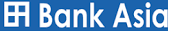 